Что такое эмоция? Эмоции – это внутренние переживания человека. Эмоции выражают отношение человека к складывающимся или возможным ситуациям, и носят ситуативный характер. Всем известно, что в эмоциях мы отражаем наши желания и их удовлетворение. Эмоции могут быть положительными и отрицательными. Положительные эмоции большинство из нас устраивают, их хочется сохранить подольше. А вот отрицательные - мешают, напрягают, делают нас уязвимыми, поэтому от них хочется избавиться.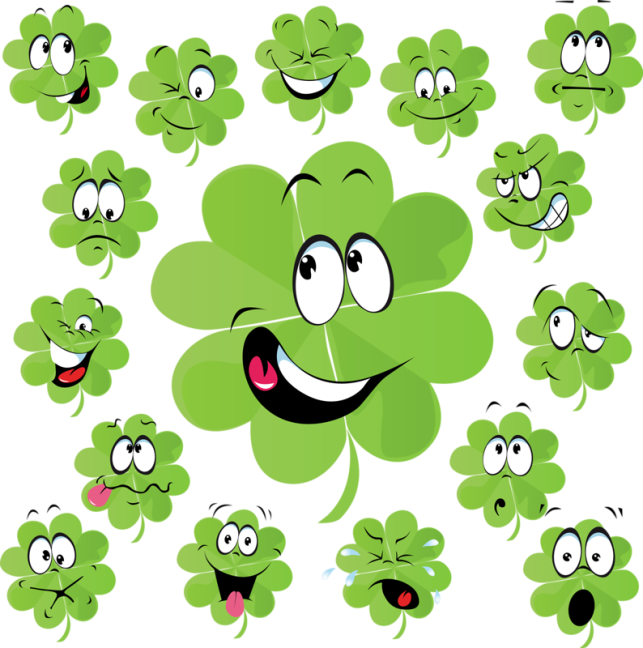 Запомните папы и мамы! Дедушки и бабушки! Запомните!1.От повторяющихся знаков приветствия, одобрения, любви и принятия у ребенка складывается ощущение: "со мной все в порядке", "Я - хороший ребенок". От сигналов осуждения, недовольства, критики - ощущение "со мной что-то не так", "я - плохой".2.Душевная копилка ребенка работает день и ночь ее ценность зависит от того, что мы туда бросаем.3.Научиться слушать своего ребенка в радости и в горести.4.Даже требования, которые вы предъявляете своему ребенку, должны быть наполнены любовью и надеждой.
5.Наказывая своего ребенка, оставайтесь рядом с ним, не избегайте общения с ним.
6.Станьте для своего ребенка примером для подражания в проявлении положительных эмоций по отношению к членам своей семьи и к другим людям.7.Обнимайте и целуйте своего ребенка в любом возрасте.8.Не разговаривайте со своим ребенком с равнодушным и безразличным лицом.9.Проводите со своим ребенком достаточное количество времени, и не сетуйте на то, что у вас этого времени нет.10.Заводите в семье свои  красивые, добрые и светлые ритуалы общения, которые сделают вашу жизнь и жизнь вашего ребенка теплее и радостнее.
Ритуалы, которые нравятся детям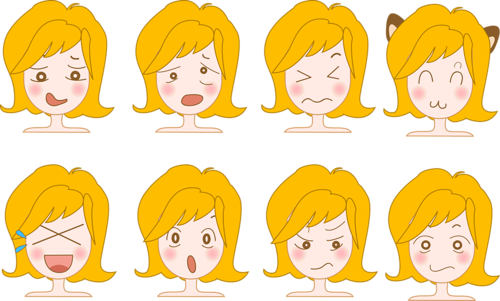 1.Перед уходом в группу получить объятие родителей и напутственное слово или жест, в котором будет маленькая тайна взрослого и ребенка;2.придя из сада, рассказать о своих удачах и проблемах и получить слова поддержки;3.в выходной день сходить со всей семьёй погулять;4.посидеть в сумерках при свечах рядом с мамой и папой;5.на ночь услышать доброе пожелание;
6.в свой день рождения получать сюрпризы и устраивать их для других членов семьи;7.вместе с мамой готовить к празднику и печь красивый торт, а с папой просто поговорить по душам;8.посидеть с мамой и папой, взявшись за руки во время своей болезни и попросить у них любимую еду или что-то такое, чего очень давно хотелось и др.МДОУ «Детский сад общеразвивающего вида №29 с. Красный Октябрь»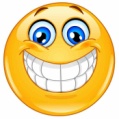 «Эмоции в жизни ребенка»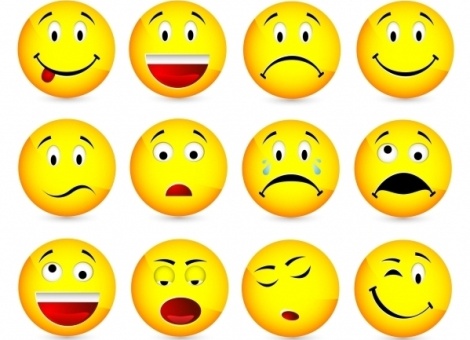 Подготовила Поддубная Т.И.